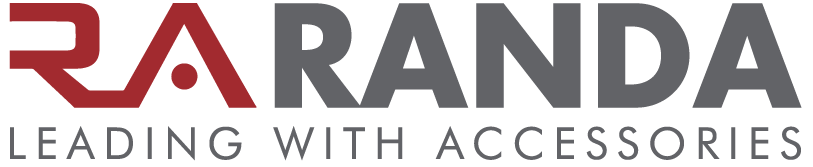 CORPORATE EMAIL SIGNATURE(XIAMEN OFFICE)Below is the email signature for Xiamen office. Please follow the guidelines by selecting, copying and pasting this into your signature in Outlook Signature setup. If you do not wish to display your mobile number you may delete that link of text before copying.Please refrain from altering the signature above. Do NOT change the font, color, size or positioning of the elements, as this is the ONLY signature allowed for your office. FULL NAMEPOSITIONDEPARTMENT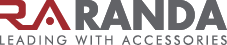 RANDASUITE 628, BUILDING 2, 29 CHANG HONG ROAD,
XIAMEN 361011, P.R. CHINAT: 86.592.602.0035M: 55.555.555.5555RANDA.NET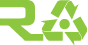 Please consider the environment before printing this email